      КАРАР                                                                           ПОСТАНОВЛЕНИЕ  «27 »  декабрь 2019 й.                      № 100                   «27 » декабря 2019г.             Об утверждении порядка согласования площадок (мест) запуска пиротехнической продукции и фейерверков, на территории сельского поселения Ярославский сельсовет муниципального района Дуванский район Республики БашкортостанВ соответствии с Федеральными законами от 6 октября 2003 N 131-ФЗ "Об общих принципах организации местного самоуправления в Российской Федерации", от 21 декабря 1994 года № 69-ФЗ «О пожарной безопасности», Постановлением Правительства Российской Федерации от 25 апреля 2012 г. №390 «О противопожарном режиме», Постановлением Правительства РФ от 22 декабря 2009 г. № 1052 «Об утверждении требований пожарной безопасности при распространении и использовании пиротехнических изделий», в целях обеспечения безопасности населения, социально-бытовой инфраструктуры и иных объектов при проведении на территории  сельского поселения Ярославский сельсовет муниципального района Дуванский район Республики Башкортостан фейерверков (салютов) физическими и юридическими лицами любых форм собственности,                                                                            ПОСТАНОВЛЯЮ:    1.  В целях обеспечения пожарной безопасности и безопасности граждан в период подготовки и проведения новогодних праздничных мероприятий на территории сельского поселения Ярославский сельсовет муниципального района Дуванский район Республики Башкортостан, определить площадку для запуска фейерверков: с. Ярославка, ул. Школьная,5.    2.  Утвердить Порядок подготовки и запуска фейерверков в местах массового пребывания людей на территории сельского поселения Ярославский сельсовет муниципального района Дуванский район Республики Башкортостан (прилагается).3. Настоящее постановление вступает в силу после официального опубликования и подлежит размещению на официальном сайте сельского поселения Ярославский сельсовет муниципального района Дуванский район Республики Башкортостан.7.   Контроль за исполнением настоящего постановления оставляю за собой.Глава сельского поселенияЯрославский сельсовет:                                                          С.В. МорозоваПриложение                               к постановлению главы сельского поселения Ярославский сельсовет муниципального района Дуванский район Республики Башкортостан от 27.12.2019 № 100Порядок подготовки и запуска фейерверков в местах массового пребывания людей на территории сельского поселения Ярославский сельсовет муниципального района Дуванский район Республики Башкортостан 1.  Настоящий Порядок разработан в соответствии с Постановлением Правительства РФ от 25 апреля 2012 г. № 390 «О противопожарном режиме», Постановлением Правительства РФ от 22 декабря 2009 г. № 1052 «Об утверждении требований пожарной безопасности при распространении и использовании пиротехнических изделий» и направлен на обеспечение безопасности организации и устройства на территории сельского поселения Ярославский сельсовет муниципального района Дуванский район Республики Башкортостан  фейерверков и иных массовых зрелищных мероприятий с применением пиротехнических изделий.Действие Порядка распространяется на все организации, независимо от их организационно-правовой формы, и физических лиц, проводящих показы фейерверков и других культурно-развлекательные мероприятия с применением пиротехнических изделий.2. Настоящий Порядка устанавливает правила поведения людей при использовании пиротехнических изделий бытового назначения I – III классов по степени потенциальной опасности (ГОСТ Р 51270-99), обращение с которыми не требует специальных знаний и навыков.К I классу потенциальной опасности относится изделия, у которых значение кинетической энергии движения составляет не более 0,5 джоуля, отсутствуют ударная волна и разлетающиеся за пределы опасной зоны осколки, акустическое излучение на расстоянии 0,25 метра от пиротехнических изделий не превышает 125 децибелов и радиус опасной зоны по остальным факторам составляет не более 0,5 метра.Ко II классу относится изделия, у которых значение кинетической энергии движения составляет не более 5 джоулей, отсутствуют ударная волна и разлетающиеся за пределы опасной зоны осколки, акустическое излучение на расстоянии 2,5 метра от пиротехнических изделий не превышает 140 децибелов и радиус опасной зоны по остальным факторам составляет не более 5 метров.К III классу относятся изделия, у которых значения кинетической энергии при направленном движении составляет более 5 джоулей, при ненаправленном движении – не более 20 джоулей, отсутствуют ударная волна и разлетающиеся за пределы опасной зоны осколки, акустическое излучение на расстоянии 5 метров от пиротехнических изделий не превышает 140 децибелов и радиус опасной зоны по остальным факторам составляет не более 30 метров.3. Пиротехническим изделием бытового назначения является изделие, которое допускается к применению населением и эксплуатация которого в соответствии с инструкцией по применению обеспечивает безопасность людей, имущества и окружающей среды.4. При проведении мероприятий с массовым пребыванием людей в помещениях запрещается:а) применять пиротехнические изделия, за исключением хлопушек и бенгальских свечей, соответствующих I классу опасности по техническому регламенту Таможенного союза «О безопасности пиротехнических изделий», дуговые прожекторы со степенью защиты менее IP54 и свечи (кроме культовых сооружений);б) проводить перед началом или во время представлений огневые, покрасочные и другие пожаровзрывоопасные работы;в) уменьшать ширину проходов между рядами и устанавливать в проходах дополнительные кресла, стулья и др.;г) полностью гасить свет в помещении во время спектаклей или представлений;д) допускать нарушения установленных норм заполнения помещений людьми.5. Применение пиротехнической продукции должно осуществляться в соответствии с требованиями инструкции (руководства) по эксплуатации завода-изготовителя. При этом инструкция должна содержать требования пожарной безопасности к такому пиротехническому изделию.6. Применение пиротехнических изделий запрещается:а) в помещениях, зданиях и сооружениях любого функционального назначения за исключением случаев, установленных подпунктов «а» пункта 4 настоящего Порядка;б) на территории взрывоопасных и пожароопасных объектов, в полосах отчуждения железных дорог, нефтепроводов, газопроводах и линий высоковольтной электропередачи;в) на крышах, балконах, лоджиях и выступающих частях фасадов зданий (сооружений);г) на сценических площадках, стадионах и иных спортивных сооружениях;д) во время проведения митингов, демонстраций, шествий и пикетирования;е) на территориях особо ценных объектов культурного наследия народов Российской Федерации, памятников истории и культуры, кладбищ и культовых сооружений, заповедников, заказников и национальных парков.7. При подготовке и проведении фейерверков в местах массового пребывания людей с использованием пиротехнических изделий III класса опасности:а) должны быть разработаны технические решения (условия), при выполнении которых возможно проведение фейерверка. Они должны включать схему местности с нанесением на ней пунктов размещения фейерверочных изделий, предусматривать безопасные расстояния до сооружений с указанием границ безопасности зоны, а также места хранения;б) зрители должны находиться с наветренной стороны. Безопасное расстояние от места проведения фейерверка до зданий и зрителей определяется с учетом требований инструкции применяемых пиротехнических изделий;в) на площадях, с которых запускаются пиротехнические изделия, запрещается курить и разводить огонь, а также оставлять пиротехнические средства без присмотра;г) места для проведения фейерверков необходимо отгородить и оснастить первичными средствами пожаротушения;д) охрана мест и безопасность при устройстве фейерверков возлагается на организацию, проводящую фейерверк;е) после использования пиротехнических изделий территория должна быть осмотрена и очищена от отработанных, несработавших пиротехнических изделий и их опасных элементов.Башҡортостан РеспубликаһыДыуан районымуниципаль районыЯрославка  ауыл  советыныңауыл биләмәһе советыХакимиәте Дыуан районы, Ярославка   ауылы Совет урамы, 117452542Тел. 8(34798)3-67-15, факс 8(34798)3-67-15,E-mail: yaroslavkа_sp@mail.ruОКПО 04280195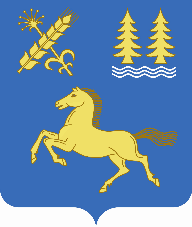 ОГРН 1020200785483Администрация сельского поселения Ярославский сельсовет муниципального района Дуванский район Республики БашкортостанСоветская улица, 117, Ярославка село, Дуванский район, 452542тел. 8(34798)3-67-15,факс 8(34798)3-67-15,E-mail: yaroslavka_sp@mail.ruИНН 0220001063